АДМИНИСТРАЦИЯ КОЛПАШЕВСКОГО ГОРОДСКОГО ПОСЕЛЕНИЯПОСТАНОВЛЕНИЕ03.09.2019											        № 532О реализации бюджетных инвестиций на приобретение жилого помещения, расположенного по адресу: Томская область, Колпашевский район, с. Тогур,ул. Мичурина, д. 6, кв. 7В соответствии с решением Совета Колпашевского городского поселения от 4 декабря 2018 года № 44 «О бюджете муниципального образования «Колпашевское городское поселение» на 2019 год», постановлением Администрации Колпашевского  городского поселения от 31 июля 2014 года № 409 «Об утверждении Правил принятия решений о подготовке и реализации бюджетных инвестиций в объекты муниципальной собственности муниципального образования «Колпашевское городское поселение»; о предоставлении субсидий из бюджета муниципального образования «Колпашевское городское поселение» на осуществление капитальных вложений в объекты капитального строительства муниципальной собственности и приобретение объектов недвижимого имущества в муниципальную собственность муниципального образования «Колпашевское городское поселение» и на основании заключения от 28 августа 2019 года № 8 о результатах проверки инвестиционного проекта на предмет эффективности использования средств бюджета муниципального образования «Колпашевское городское поселение», направляемых на капитальные вложения, подготовленного финансово-экономическим отделом Администрации Колпашевского городского поселения ПОСТАНОВЛЯЮ:1. Осуществить в 2019 году бюджетные инвестиции вне рамок муниципальной программы на приобретение объекта недвижимого имущества в муниципальную собственность: Приобретение жилого помещения, расположенного по адресу: Томская область, Колпашевский район, с. Тогур, ул. Мичурина, д. 6, кв. 7.2. Определить основные характеристики инвестиционного проекта: «Приобретение жилого помещения, расположенного по адресу: г Томская область, Колпашевский район, с. Тогур, ул. Мичурина, д. 6, кв. 7», согласно приложению к настоящему постановлению.3. Контроль за исполнением настоящего постановления возложить на первого заместителя Главы Колпашевского городского поселения Иванова Ю.С.И.о. Главы Колпашевского городского поселения                                                                                                      Ю.С.ИвановА.В.Муратов5 58 94Приложение к постановлению администрации Колпашевского городского поселения от 03.09.2019 № 532Основные характеристики инвестиционного проекта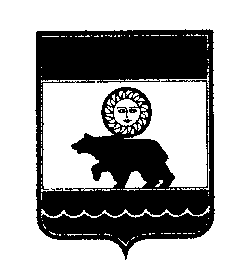 №п/пНаименованиеХарактеристикиаНаименование объекта капитального строительства согласно проектной документации (согласно паспорту инвестиционного проекта, в отношении объекта капитального строительства - в случае отсутствия на дату подготовки проекта решения утвержденной в установленном законодательством Российской Федерации порядке проектной документации) либо наименование объекта недвижимого имущества согласно паспорту инвестиционного проекта, в отношении объекта недвижимого имущества (далее - инвестиционный проект)жилое помещение (квартира), расположенное по адресу: Томская область, Колпашевский район, с. Тогур, ул. Мичурина, д. 6, кв. 7бНаправление инвестирования (строительство, реконструкция, в том числе с элементами реставрации, техническое перевооружение, приобретение)приобретениевНаименования главного распорядителя и муниципального заказчикаАдминистрация Колпашевского городского поселениягМощность (прирост мощности) объекта капитального строительства, подлежащая вводу, мощность объекта недвижимого имущества30,5 кв. м.дСрок ввода в эксплуатацию (приобретения) объекта 2019 г.еСметная стоимость объекта капитального строительства (при наличии утвержденной проектной документации) или предполагаемая (предельная) стоимость объекта капитального строительства либо стоимость приобретения объекта недвижимого имущества согласно паспорту инвестиционного проекта с выделением объема инвестиций на подготовку проектной документации или приобретение прав на использование типовой проектной документации, информация о которой включена в реестр типовой проектной документации (в отношении жилых и административных зданий, объектов социально-культурного и коммунально-бытового назначения), и проведение инженерных изысканий, выполняемых для подготовки такой проектной документации, а также на проведение технологического и ценового аудита, если инвестиции на указанные цели предоставляются (в ценах соответствующих лет реализации инвестиционного проекта)стоимость приобретения объекта недвижимого имущества 421,0 тыс. рублей жРаспределение сметной стоимости объекта капитального строительства (при наличии утвержденной проектной документации) или предполагаемой (предельной) стоимости объекта капитального строительства или стоимости приобретения объекта недвижимого имущества по годам реализации инвестиционного проекта с выделением объема инвестиций на подготовку проектной документации или приобретение прав на использование типовой проектной документации, информация о которой включена в реестр типовой проектной документации (в отношении жилых и административных зданий, объектов социально-культурного и коммунально-бытового назначения), и проведение инженерных изысканий, выполняемых для подготовки такой проектной документации, а также на проведение технологического и ценового аудита, если инвестиции на указанные цели предоставляются (в ценах соответствующих лет реализации инвестиционного проекта)стоимость приобретения объекта недвижимого имущества в 2019 году-421,0 тыс. рублей зОбщий (предельный) объем инвестиций, предоставляемых на реализацию инвестиционного проекта, с выделением объема инвестиций на подготовку проектной документации или приобретение прав на использование типовой проектной документации, информация о которой включена в реестр типовой проектной документации (в отношении жилых и административных зданий, объектов социально-культурного и коммунально-бытового назначения), и проведение инженерных изысканий, выполняемых для подготовки такой проектной документации, а также на проведение технологического и ценового аудита, если инвестиции на указанные цели предоставляются (в ценах соответствующих лет реализации инвестиционного проекта)421,0 тыс. рублей иРаспределение общего (предельного) объема предоставляемых инвестиций по годам реализации инвестиционного проекта с выделением объема инвестиций на подготовку проектной документации или приобретение прав на использование типовой проектной документации, информация о которой включена в реестр типовой проектной документации (в отношении жилых и административных зданий, объектов социально-культурного и коммунально-бытового назначения), и проведение инженерных изысканий, выполняемых для подготовки такой проектной документации, а также на проведение технологического и ценового аудита, если инвестиции на указанные цели предоставляются (в ценах соответствующих лет реализации инвестиционного проекта)2019 год – 421,0 тыс. рублей 